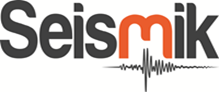 Ocenění nejlepší studentské práce oboru geofyziky a seismiky roku 2015/2016Společnost Seismik s.r.o. vyhlašuje pátý ročník soutěže o nejlepší diplomovou a bakalářskou práci v oboru teoretické a užité geofyziky a seismiky. Soutěž navazuje na úspěšné ročníky pořádané na PřF UK a MFF UK, ve kterých byla formou stipendia odměněna nejlepší geofyzikální bakalářská práce, a na dva ročníky ceny Seismiku pořádané ve spolupráci s portálem Careermarket.cz společnosti MEDICOMP s.r.o.Pořadatel a vyhlašovatel soutěžePořadatelem a vyhlašovatelem soutěže je společnosti Seismik s.r.o., Kubišova 1265/8, 182 00 Praha 8, IČ: 247 79 334.Cíl Cílem této akce je ocenit autory nejlepších absolventských (diplomových a bakalářských) prací z oboru teoretické a užité geofyziky v daném kalendářním roce, podpořit jejich snahu aplikovat nabyté vědomosti v praxi a vyzdvihnout inovativní postupy.Časový harmonogram soutěžeVyhlášení soutěže				říjen 2015Poslední den pro doručení přihlášek:		pondělí 3. října 2016Vyhodnocení soutěže, oznámení výsledků	v průběhu listopadu 2016Předání cen ve společnosti Seismik s.r.o.	do konce listopadu 2016Odměna Nejlepší diplomová práce		15 000 KčNejlepší bakalářská práce		  5 000 KčCeny budou vítězům vyplaceny převodem na účet, který po vyhlášení sdělí pořadateli písemnou formou.Slavnostní vyhlášení nejlepších prací a předání cen (symbolický šek) proběhne do konce listopadu 2016 ve společnosti Seismik s.r.o. (přesný termín bude upřesněn v průběhu soutěže). Součástí vyhlášení výsledků budou i prezentace vítězných prací.Podmínky účastiSoutěže se může zúčastnit každý řádný student české, slovenské a polské vysoké školy (dále jen účastník), který vyplní přihlášku a splní kvalifikační podmínky uvedené dále v tomto dokumentu.Soutěže se mohou zúčastnit studenti/absolventi bakalářského a navazujícího magisterského studia se zaměřením na geofyziku, seismiku, užitou geofyziku.Přihlašovat se mohou autoři, jejichž diplomové/bakalářské práce byly obhájené v období 
1. 1. 2016 – 30. 9. 2016 na některé z českých vysokých škol.Diplomová / bakalářská práce musí být dodána na CD, USB flash disku nebo zaslána na email leo.eisner@seismik.cz (formát pdf nebo doc).Práce musí být vypracována v českém, slovenském nebo anglickém jazyce. K přihlášce je účastník povinen přiložit čestné prohlášení, že soutěžní práci vypracoval samostatně a práce není v konfliktu s autorským zákonem. Všeobecné podmínkyÚčastník se přihlásí do soutěže vyplněním a odevzdáním přihlášky s povinnými přílohami ve stanoveném termínu. Přihlášku lze stáhnout na internetových stránkách www.seismik.cz/seismicka_cena , případně lze požádat pořadatele o její zaslání emailem.Přihlášky s přílohami se posílají emailem ve formátu pdf na adresu jana.lauerova@seismik.cz, nebo doporučenou poštou: Seismik s.r.o.Jana LauerováKubišova 1265/8182 00  Praha 8Po předchozí domluvě lze přihlášku odevzdat na adresu pořadatele osobně.Neúplné nebo chybně vyplněné přihlášky mohou být odmítnuty.Účastníci soutěže udělí v přihlášce souhlas s tím, aby byl pořadatel v souladu se zákonem č. 101/2000 Sb., o ochraně osobních údajů, v platném znění, oprávněn zpracovat osobní údaje poskytnuté účastníkem v přihlášce pro účely organizace a vyhodnocení soutěže. Bez udělení souhlasu nemůže být přihláška do soutěže zařazena.Odevzdané práce budou archivovány ve společnosti Seismik s.r.o. Společnost Seismik s.r.o. se zavazuje, že diplomové/bakalářské práce nebudou poskytnuty třetím osobám, mimo hodnotitelskou komisi. Pořadatel si vyhrazuje právo na změnu těchto pravidel v průběhu trvání soutěže.Účast v soutěži nezakládá právní nárok na výhru a komise si vyhrazuje právo neudělit cenu žádné práci, zejména pak v případě, že v dané kategorii jsou méně než 3 přihlášené práce.Obory přihlášených prací:teoretická geofyzikaužitá geofyzikaseismikaZpůsob určení vítězůPráce bude posuzovat odborná komise minimálně 3 členů (zástupce společnosti Seismik a vybraných dvou Vysokých škol).Kritéria hodnocení předložených prací:1. Technická a odborná stránka zpracování tématu, zahrnující- aplikovatelnost, využitelnost tématu pro praxi- inovativní přístup k problematice- způsob prezentace výsledků práce2. Zřetel bude brán na:- průměrný prospěch studenta v přecházejících 2 letech (pomocné měřítko při shodné kvalitě prací)- ukončení studia v řádném termínuRozhodnutí komise jsou konečná.